Ленинградское областное государственное бюджетное учреждение                                     «Киришский комплексный центр социального обслуживания населения»Технологическая карта                                                                                                                      открытого коррекционно-развивающего занятия                                                 педагога-психолога                                                                                    Петровой Алёны ЮрьевныЭкспериментум «Семья»                                                                                                     (стационарная и полустационарная группа)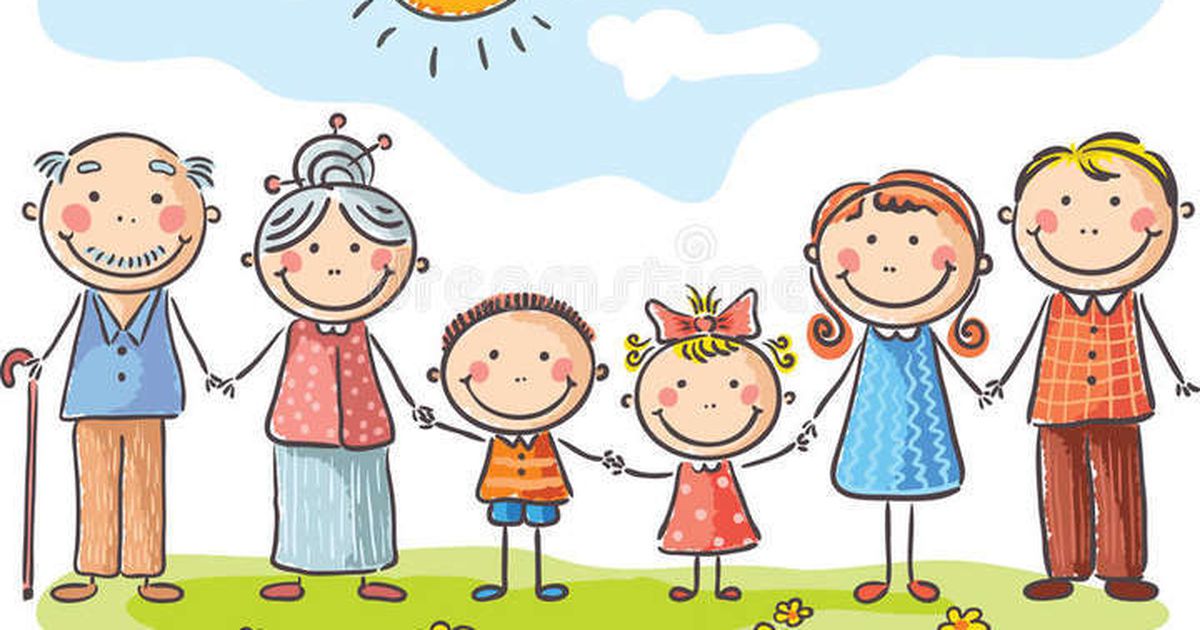 г.Кириши                                                                                                                                                 2020г.Данные о педагоге: педагог – психолог I квалификационной категории Петрова А.Ю.Место работы:  ЛОГБУ «Киришский КЦСОН»Тип занятия: групповое.                         Тема занятия: Экспериментум «Семья».                                                     Цель: развитие понимания себя, интереса к себе и к другим людям; 
расширение представления детей о любви и согласии в семье, формировать в детях чувство семейной сплоченности на основе представлений о семье, ее составе, взаимоотношениях; установление дружелюбной атмосферы, активизация коммуникаций  в группе.Задачи:Коррекционно - образовательные:
-снижение агрессивности, враждебности;-стимуляция приятных и эстетически значимых переживаний;-формирование эмоционально спокойного состояния, способствующее снятию негативных эмоций и состояний.Коррекционно - развивающие:-развитие тактильных, слуховых и зрительных анализаторов;
-формирование умения оценивать себя;
-формирование способности связно рассказывать, выделяя основную мысль.Коррекционно - воспитательные:
- развитие сотрудничества при работе в группе;
- воспитание эмпатии, дружелюбного отношения друг к другу;- привитие навыков социального поведения;- формирование развития самосознания, самоконтроля, способности адекватного отношения к себе и окружающим.Виды детской деятельности: игровая, познавательная, двигательная, коммуникативная.Количественный состав группы: 3-6 человек.Время коррекционно-развивающего занятия: 40  минут.Оборудование: баночка, камушки, крупа, вода, листы бумаги А4, шкатулка с пожеланиями, демонстрационные картинки.                                                                Предварительная работа: беседа с элементами тренинга, выставка рисунков на тему «Моя семья».                                                                                                                                                              Словарная работа: семья, дедушка, бабушка, папа, мама, члены семьи, эмоции.Планируемые результаты коррекционно-развивающего занятия: определение функций семьи, применение правил делового сотрудничества, сравнивание разных точек зрения, оценка собственной деятельности.№Этап занятияЗадачи этапаМетоды, приемы, используемые по ходу занятияХод занятияХод занятияВремя№Этап занятияЗадачи этапаМетоды, приемы, используемые по ходу занятияДеятельность педагога-психологаДеятельность детейВремя1ВВОДНАЯ ЧАСТЬОрганизационный момент.Создание благоприятного психологического настроя на работу,установление эмоционального контакта между всеми участниками и гостями.БеседаРитуал приветствия.Здравствуйте, ребята! На этом занятии мы не одни, у насмного гостей. Перед началом занятия подарим друг другу улыбки и приветствия. Для этого я подготовила для Вас вот эту шкатулку, шкатулка эта непростая в ней изображения вашего приветствия друг с другом. Каждый по очереди достанет свое приветствие и покажет нам его.Дети выполняют  ритуал приветствия. Включаются в работу на занятии.2 мин.2Проблемная ситуация (или мотивация)  и постановка и принятие детьми цели занятия.Актуализацияимеющихся знаний.Беседа, опросЧтобы понять, о чем я хочу с вами сегодня побеседовать, я прочитаю вам мини-сочинение одной из воспитанниц нашего центра.                                                             Я у мамочки одна. Папы у меня нет. Когда я была маленькая, я очень любила слушать, когда мама читает мне сказки, а сейчас я и сама умею читать. Ведь я уже большая. Еще у меня есть кот, зовут его Муся. Я его очень люблю, ведь он такой ласковый и мягкий. Еще я люблю рисовать, в этом мне помогает мама ведь она у меня одна.      Я так хочу, чтобы у меня был папа или хотя бы сестренка. Прошу у мамы. Не разрешает. А еще я хочу, чтобы у нас была одна большая и дружная СЕМЬЯ!А что значит слово семья для каждого из нас?                                         Семья – это частичка тебя самого, это самое главное, что есть у человека.                                                Семья это поддержка и опора, одна из главных ценностей общества.                Не стоит забывать о том, что первые жизненные уроки ребенок получает именно  в семье.А кто из вас знает, какого числа в нашей стране отмечают праздник посвященный семье? и как правильно он называется? Что является символом праздника? 8 ИЮЛЯ – День семьи ,любви и верности. Ромашка - белые лепестки этого цветка символизируют чистоту и преданность. Молодцы!У нас на занятии присутствует выставка ваших семейных рисунков, может у кого-то есть желание рассказать немного  о своей семье?Дети слушают, отвечают на поставленные вопросы. Дети по желанию по очереди подходят к выставке и рассказывают о своей семье.10 мин.3ОСНОВНАЯ ЧАСТЬ  Проектирование решений проблемной ситуации, актуализация знаний.Пробуждениеинтереса кполучению новой информации.ЭкспериментПроводит эксперимент    Наполняем банку камнями. ПОЛНА ЛИ БАНКА?Наполняем банку горохом.  ПОЛНА ЛИ БАНКА?Наполняем банку крупой.    ПОЛНА ЛИ БАНКА?Наполняем банку водой.      ПОЛНА ЛИ БАНКА?А сейчас я хочу, чтобы вы поняли, что банка это ваш ДОМ.  Камни, это самые важные в жизни люди- РОДИТЕЛИ.Горох это те, кто наполняет дом радостью, смыслом жизни- ДЕТИ.Крупа это те, кто дополняет семью - БАБУШКИ, ДЕДУШКИ и т.д.Вода это то, что скрепляет всех воедино и делает содержимое крепким.Дети слушают, выполняют действия предлагаемые психологом.10 мин.4Релаксационная паузаМинутка отдыха.Спасибо вам, ребята, за интересные ответы, мы смогли услышать от вас много нового. Давайте немного отдохнем и проведем релаксационную паузу «Подними ладошки выше». Давайте встанем в круг, слушаем и повторяем за мной.Психолог: Подними ладошки выше и сложи над головой. Что же вышло?Дети: Вышла крыша. А под крышей мы с тобой.Психолог: Подними ладошки выше, а потом сложи дугой. Что же вышло?Дети: гуси вышли. Вот один, а вот другой.Психолог: Подними ладошки выше и сомкни перед собой. Что же вышло? Дети: Мостик вышел. Мостик крепкий и прямой.                            Молодцы!Дети выполняют действия предложенные психологом.2 мин.4Самостоятельное применение нового на практике.Формирование положительной эмоционально-волевой стабильности; создание доверительных отношений для самораскрытия, формирование положительной мотивации на сотрудничество, развитие коммуникативных навыков.БеседаЧтобы понять на сколько семья и семейные отношения дороги для каждого человека, давайте выполним вот это упражнение: психолог  вызывает несколько человек, выдает по листу бумаги А4, лист по ходу происходящего сгибается и разгибается, детям дается понять на сколько мы можем обидеть близкого для нас человека, и как исправить сложившую ситуацию. Дети слушают, выполняют упражнение.10 мин.5ЗАКЛЮЧИТЕЛЬНАЯ ЧАСТЬ                                    Итог занятия. Систематизация знаний.Интерпретацияизученнойинформации;оценка процесса.Лев Николаевич Толстой когда-то написал: счастливые семьи счастливы одинаково. Так ли это решает каждый по - своему. Но счастливых людей видно сразу. Если у них в отношениях царит любовь, взаимопонимание, взаимовыручка, честность, доброта, то действительно можно говорить о счастье в семье. А сейчас каждый из вас по очереди поделится впечатлениями от занятия. Что полезного вы получили от этого занятия? Как вы себя сейчас чувствуете?Дети высказывают свое отношение к прошедшему занятию.2 мин.6РефлексияОпросОрганизует рефлексию.  было трудно… я научилась (научился)… меня удивило … мне захотелось Ритуал прощания «Барометр настроения»Посмотрите, на доске прикреплены карточки: солнышко, снежинка, тучка.Выберите на доске ту карточку, которая соответствует вашему настроению.Каждый ребенок на магнитной доске прикрепляет карточку, обозначающую его эмоциональное состояние.Солнышко – радостное настроение.Снежинка – настроение спокойное, нейтральное.Тучка – плохое настроение.Спасибо за сотрудничество!Проводят рефлексию - выявляют, что получилось, что - нет. Выбирают предложенную карточку.4 мин.